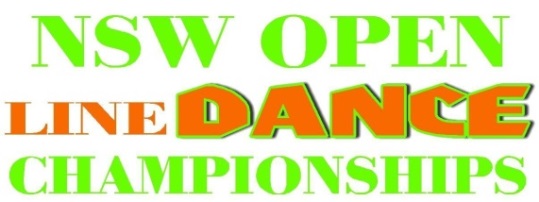 Choreography Competition Rules 2017Competitors are required to report to the Head Judge 20 minutes prior to start of the Choreography Competition schedule (as per the program) and remain in the area until their dance demonstration.HEAD JUDGE: Bill Larson1. Entry Requirements:1:1 Dances must be by an Australian choreographer.1:2 Dances choreographed before March 2017 will not be eligible.1:3 If a dance has medalled in the past 12 months at any Australian State Comp it will not be eligible.       These does not include any dances that were awarded “Runner Up”1:4 Each choreographer’s involvement is limited to 5 entries per category.1:5 Electronic signed step sheets and music to be emailed to bill_larson@hotmail.com no later than1:6 Entry forms are to be emailed to Liz Gardiner at the.gardiners@inbox.com by Friday September 22nd 2017.1:7 The preparation and formatting of the step sheet will be included in the overall score.       These marked sheets will be available to you directly following the end of the Choreography competition.1:8 Entry fee of $10 per dance.1:9 Please note the invoice number as it will be required when you make payment by either cheque or direct deposit. Please make cheques payable to Southern Cross Linedancers and send to:Liz Gardiner 151 Valley Rd HAZELBROOK NSW 2779 Or Direct Deposit to:Southern Cross Linedancers St George Bank 112879 Account no. 459030633 PLEASE reference your Club Name and/or issued Invoice Number on the transaction1:10 Please read the rules2. Categories:2:1 Basic Beginner2:2 Beginner2:3 Easy Intermediate 2:4 Intermediate2:5 Advanced3. Definition of Categories:3:1 Basic Beginner: 	For those who have never danced beforeMaximum of up to 32 counts (36 for waltz’s)All straight rhythm - NO “&” counts (shuffles, sailors, coasters, mambos, sambas etc.)No tags or restartsMaximum of up to one single 1/4 turn - NO Monterey turns, Paddle turns (aka Pivot)Holds with Claps, Clicks etc allowedUp to 120bpm (Beats Per Minute)3:2 Beginner: 	For dancers who have mastered the basicsMaximum of up to 32 counts (36 for waltz’s)“&” counts i.e Hip Bumps, heel switches (NO shuffles, sailors, coasters, mambos, etc.)No tags or restartsUp to one 1/4 turn including Paddle Turns - NO Monterey turns or hinge turnsHolds, Claps, Clicks, Kicks etc allowedUp to 132bpm (Beats Per Minute)3:3 Easy Inter:	For dancers who have gained a basic knowledge of dance terminologyMaximum of up to 48 counts (64 for waltz)“&” Count steps permitted including shuffles, sailors, coasters, mambos, sambas etc.Tags and/or restartsMultiple turns & including the 1/2 Pivot turn, 1/4 Pivot turn, Sailor turn, Coaster turnUp to 150bpm (Beats Per Minute)3:4 Intermediate: 	For dancers with a solid knowledge of dance terminologyMaximum of up to 64 counts (96 for waltz)Multiple rhythm changesMultiple wall direction changes including diagonalsMultiple turns including Montereys, Spot, Ronde, Spiral and Hinge etcTags, restarts and bridgesUp to 180bpm (Beats Per Minute)3:5 Advanced: 	For dancers who are able to execute more complex steps and patterns with ease and are able to perform more style specific techniques.			No restrictions on number of counts, music speed, sequential phrasing (ABABCA etc),complexity of turns, restarts, tags or bridges.4. Step description Sheet: 4:1 Must be typed and in a tidy presentable format suitable for teaching4:2 Name of dance4:3 Choreographers name4:4 Choreographers contact details (web address or email)4:5 Choreography date4:6 Version Number4:7 Song4:8 Artist4:9 Album name (CD)4:10 BPM4:11 Track time length4:12 Starting point (music count in)4:13 Number of walls4:14 Total counts of sequence4:15 Direction of dance sequence rotation (clockwise/counter-clockwise)4:16 Clock times indicating new wall direction (placed at end of each line of every indicated turn)4:17 Level of Dance.4:18 Hand written signature. (Not one you would use to sign official documents)4:19 Any tags and / or restarts to be clearly indicated and referenced.4:20 No errors including spelling, step sequence, wall direction and designated counts.5. Music:5:1 Music (mp3, m4a) must be emailed/Dropboxed along with the signed sheet (PDF)to bill_larson@hotmail.com  5:2 A back up copy of your music must be kept handy on a USB/Phone and made available if required.5:3 Music for the Basic Beginner & Beginner Section will be played for the duration of 4 walls only.5:4 Music for the Easy Intermediate Section will be played to the last Tag or Restart.5:5 Music for the Intermediate & Advanced Section will be played to the end or at the judges discretion.6. Judging:	Choreography will be judged on the following6:1 	Step Description Sheet. (10 points)Does the step sheet contain all 20 of the basic rule requirements as set out in Section 4.6:2 	Dance Flow. (10 points)Flow of steps to include transition of direction changes, step combinations, tags & restarts.6:3 	Musicality. (10 points)The use of steps for the music phrasing, accents and rhythm’s which clearly demonstrate the marriage between the choreography and the music.6:4 	Appropriateness. (5 points)Are the overall steps / combinations reflect the level identified on the sheet as set out in Section 3.6.5	Teachability. (5 points)How teachable is the dance to a class of that level nominated.6:6 	Floor Craft. (5 points)Does the dance travel too much one way effecting the start position of each of the following sequences compared to the original start position on the floor of the dance.6:7 	Overall Appeal. (5 points)The overall feel and appeal of the choice of music and use of steps.7. Presentation:7:1   The dance can be performed by a solo dancer or up to a maximum of four. 7:2   Dancers may wear any outfit and footwear suitable to the dance. (No crop tops or singlet shirts)7:3   Steps should be executed as per the submitted signed choreography step sheet. 7:4   Overly suggestive movements will be grounds for disqualification.7:5   Overly suggestive/offensive music will also be grounds for exclusion from Competition.7:6   Any person not abiding by the rules may incur a heavy point loss.7:7   The Head Judge’s decision will be final.7:8   Waltzes may be entered into all sections except Basic Beginner8. General:8:1 For Sections with five or more entries, Medals will be awarded for 1st, 2nd and 3rd places8:2 For sections with less than five entries, Medals will be awarded for 1st, with a certificate for Runner Up.8:3 Only one (1) medal per dance will be presented (in recognition of the dance and not the       choreographers / dancers)8:4 Less than three entries per section may result in that section being withdrawn with entry fees refunded.      However, the event directors reserve the option to allow the competitor to showcase the dance, which may      be scored and recognised with a certificate. Judges deal in privileged information. While we encourage judges to socialize with everyone, they are not to discuss specific judges’ observations or rulings. Judges’ will not coach, teach, and critique dancers they are judging until after the end of the competition. They should interact professionally with competitors and in no case discuss the results of any competition while the event is ongoing. All decisions of the Judges’ findings / rulings and Event Director(s) are considered final.  Questions on administration and / or execution of the competition should be directed to the Event Directors. Questions involving after the fact rules interpretations should be held until after awards and directed towards the Head judge. Judges are encouraged to write comments after each dance however, due to possible time constraints may not have the opportunity to write for every entry.